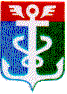 РОССИЙСКАЯ ФЕДЕРАЦИЯПРИМОРСКИЙ КРАЙ
ДУМА НАХОДКИНСКОГО ГОРОДСКОГО ОКРУГАРЕШЕНИЕ20.07.2022                                                                                                                    № 1133О принятии в первом чтении проекта решения Думы Находкинского городского округа «О внесении изменений в Устав Находкинского городского округа Приморского края» Дума Находкинского городского округаР Е Ш И Л А:Принять в первом чтении проект решения Думы Находкинского городского округа «О внесении изменений в Устав Находкинского городского округа Приморского края» (прилагается).Направить проект решения Думы Находкинского городского округа «О внесении изменений в Устав Находкинского городского округа Приморского края» главе Находкинского городского округа для официального опубликования.Настоящее решение вступает в силу со дня его принятия.Председатель Думы 			                                                            А.А. КиселевПриложение к решению Думы Находкинского городского округа  от 20.07.2022 № 1133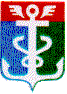 РОССИЙСКАЯ ФЕДЕРАЦИЯПРИМОРСКИЙ КРАЙ
ДУМА НАХОДКИНСКОГО ГОРОДСКОГО ОКРУГАРЕШЕНИЕ__. __.2022                                                                                                     ПРОЕКТ-НПАО внесении изменений в Устав Находкинского городского округ Приморского края1. Внести в Устав Находкинского городского округа Приморского края, утвержденного решением Думы Находкинского городского округа от 18.05.2005 № 390, (Находкинский рабочий, 2005, 14 июня, № 79-81; 2005, 20 сентября, № 134-135; 2007, 17 января, № 5-6; 2008, 11 апреля, № 52; 2008, 10 июня, № 82; 2008, 1 августа, № 111;  2008, 19 ноября, № 168; 2009, 20 января, № 6; 2009, 22 июля, № 99; 2009, 30 октября, № 152; 2010, 16 апреля, № 56; 2010, 5 августа, № 124; 2010, 30 ноября, № 195; 2011, 18 февраля, № 21; 2011, 31 мая, № 75; 2011, 20 июля, № 103; 2011, 18 октября, № 153; 2012, 8 февраля, № 17; 2012, 19 июня, № 83; 2013, 12 февраля, № 18; 2013, 7 мая № 60; 2013, 15 августа, № 108; 2014, 30 января, № 11; 2014, 24 апреля № 10; 2014, 13 июня, № 14; 2015, 28 января, № 8; 2015, 30 июня, № 76 (12494); 2015, 8 сентября, № 113 (12531); 2015, 23 декабря, № 162; 2016, 24 марта, № 6; 2016, 23 августа, № 114; 2016, 29 ноября, № 163; 2017, 28 марта, № 38; 2017, 31 мая, № 70; 2017, 28 июля, № 102; 2017, 18 августа, № 113; 2017, 7 декабря, № 172; 2017, 13 декабря, № 175; 2018, 16 января, № 4; 2018, 17 апреля, № 51; 2018, 6 мая, № 77; 2018, 7 мая, № 78; 2018, 31 июля, № 105; 2018, 30 октября, № 157; 2019, 17 января, № 2; 2019, 17 января, № 5; 2019, 22 марта, № 40; 2019, 21 мая, № 69; Ведомости Находки, 2019, 24 июня, № 22; 2019, 2 октября, № 42; 2020, 21 января, № 3, 2020, 3 июня, № 40; 2020, 21 августа, № 59; 2020, 7 октября, №71; 2020, 20 ноября, № 83; 2020, 30 декабря, № 93;  2021, 17 марта, № 16; 2021, 18 мая, № 33; 2021, 25 августа, № 59; 2021, 22 октября, № 73; 2021, 24 декабря, № 89; 2022, 25 февраля № 13) следующие изменения: в статье 10:в части 9 слова «избирательную комиссию Находкинского городского округа» заменить словами «избирательную комиссию, организующую подготовку и проведение референдума на территории Находкинского городского округа»;в части 10 слова «Избирательная комиссия Находкинского городского округа» заменить словами «Избирательная комиссия, организующая подготовку и проведение референдума на территории Находкинского городского округа»;в части 17 слова «Избирательная комиссия Находкинского городского округа» заменить словами «Избирательная комиссия, организующая подготовку и проведение референдума на территории Находкинского городского округа»;часть 10 статьи 11 изложить в следующей редакции:«10. Подготовку и проведение муниципальных выборов осуществляет избирательная комиссия, организующая подготовку и проведение выборов в органы местного самоуправления Находкинского городского округа.»;в статье 13:в части 1 слова «избирательную комиссию Находкинского городского округа» заменить словами «избирательную комиссию, организующую подготовку и проведение выборов в органы местного самоуправления Находкинского городского округа»;в части 3 слова «избирательная комиссия Находкинского городского округа» заменить словами «избирательная комиссия, организующая подготовку и проведение выборов в органы местного самоуправления Находкинского городского округа»;в статье 27:в части 2 слова «избирательной комиссии Находкинского городского округа» заменить словами «избирательной комиссии, организующей подготовку и проведение выборов в органы местного самоуправления Находкинского городского округа»;в пункте 1 части 2 слова «избирательной комиссии Находкинского городского округа» заменить словами «избирательной комиссии, организующей подготовку и проведение выборов в органы местного самоуправления Находкинского городского округа»;статью 38 признать утратившей силу.2. Настоящее решение вступает в силу с 1 января 2023 года. Председатель ДумыНаходкинского городского округа 					                А.А. Киселев                                                             Глава Находкинскогогородского округа                						           Т.В. Магинский      